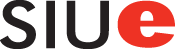 Syllabus for CODE320Digital Collaborations – Face to FaceSummer 202412:00-4:30 T/THPeck Hall 3410About the InstructorName: xxxPhone: xxxEmail: xxxOffice Number: xxOffice Hours: xxxWelcomeCommunity-Oriented Digital Engagement Scholars (CODES) is a pathway for motivated students in all fields and majors to use their general education credits to work alongside community organizations to study and address the world’s most pressing problems. CODES students meet each semester in research-team courses facilitated by their mentoring professor and a community organization to address major social problems in our region. Teams analyze, visualize, and share their work with the broader public using skills central to the digital humanities, including data mining, mapping, storytelling, networking, and cultural analytics. CODE 320 is the culminating summer research experience for the Community-Oriented Digital Engagement Scholars Program. Over the last two years, you’ve studied your problem from multiple perspectives using the tools of several disciplines. You interviewed community members, analyzed survey data, and ran experiments. Now, as a cohort, you will combine what you’ve learned into one final digital project that tells the story of [municipality] in relation to [theme]. Our problems are called wicked for a reason: they have many interdependent factors. Your own thinking may have shifted dramatically from where we began, and understanding your problem in a broader context will require reframing and additional research. In your final collaborative project, you will use cultural remix, graphic design, creative non-fiction, and data visualization to make your analysis vibrantly clear for your audience.Co-Requisites and Pre-RequisitesThere are no co-requisites with this course. Students must have completed the first four semesters of coursework in the CODES sequence with a C or better before enrolling in CODE320, including CODE120, CODE121, CODE122, CODE123, CODE220, and CODE221. Catalog DescriptionStudents complete a public-facing digital collaborative project to explain problem and propose solutions; outcomes incorporate creative non-fiction, graphic design, and data visualization.Course GoalsReframe the scope and context of the problem and broader theme with additional researchUse systems thinking to identify misconceptions about the problem, conceptualize the interdependent factors involved, and consider the implications for multiple stakeholdersWrite individual, researched analyses about the perspective, context, and experiences of a particular stakeholder using creative methodsSynthesize context, data, and evidence compiled in previous research teams courses to communicate the complexity of the problem clearly in a final digital visualizationExpand collaborative methods used in research teams to a more diverse, dynamic group by completing a project as a full cohortCourse MaterialsAll required readings are available on the course Blackboard site. Blackboard is the web-based course management system used at SIUe. This is your primary source of information regarding the course. Through Blackboard, you may access the course syllabus and schedule, class slides in PDF format, homework assignments, your grades, links to online resources, announcements, and other materials relevant to the course. Access the Blackboard site by going to http://bb.siue.edu/. Your Blackboard login is your email username and your Blackboard password is your email password. Additional Blackboard resources include:Blackboard Student Orientation Site:  http://www.siue.edu/its/bb/index.shtml Blackboard Help Line:  618-650-5500Course Activities/AssessmentsIndividually researched stakeholder perspective project using methods of creative non-fictionAssigned contributions to finished websiteBecoming an Effective On-site CollaboratorIn this final research experience, you will work as a whole cohort to create a completed, polished collaborative project. This will involve each of you taking on leadership roles, working independently as well as collectively, and bearing shared responsibility for the project’s outcomes.Remember, CODES program uses Slack for communications. Use it to talk to one another and to message me privately about our work or about your other experiences on campus. I’ll be available in Slack Monday through Friday between the hours of 9 and 5. Course and University PoliciesAcademic Integrity/Plagiarism Plagiarism is the use of another person’s words or ideas without crediting that person. Plagiarism and cheating will not be tolerated and may lead to failure on an assignment, in the class, or dismissal from the University, per the SIUE academic dishonesty policy. Students are responsible for complying with University policies about academic honesty as stated in the University’s Student Academic Conduct Code.GradingIn this course we use contract grading to give you more ownership over your learning, and to focus more on the process of learning rather than a finished product. You will use a template I provide to write your learning contract, a document in which you will describe what you want to learn this semester and how you will organize your time to learn it. Though the learning contract has categories of assessment; you’ll decide how you’ll weight your work (see learning contract guide appended to this syllabus). You’ll decide where you want to concentrate your greatest effort, and what you want to improve upon. I won’t be assigning you numbers or letters, but rather will be giving you written feedback both in and outside of class about your work. You will submit a learning portfolio at midterm and semester’s end in which you will demonstrate and reflect upon your learning. We will meet to discuss your progress and renegotiate the contract as necessary. I will give you an approximate letter grade at midterm and assign a final letter grade at semester’s end based on how well your portfolio demonstrates the learning goals we’ve decided upon in your contract.Late or Missed AssignmentsBecause I use contract grading and we are privileging the process of learning in our research teams, I will not penalize students for late work, but to stay on schedule, receive prompt feedback, and be successful in class, try to meet our agreed upon deadlines.Diversity and InclusionThis project deliberately seeks to be on the cutting-edge of diversity efforts at the university, hence the racial demographics of CODES exceed the standards of most other classes and programs on campus. All students and faculty have the responsibility to co-create a classroom that affirms inclusion, equity, and social justice, where racism, sexism, classism, ableism, heterosexism, xenophobia, and other social pathologies are not tolerated. In addition to fully supporting the University's diversity statement, we plan to participate in regular conversations throughout the semester to consider additional barriers and opportunities associated with the evolving nature of diversity, equity, and inclusion initiatives both on campus and more broadly.Services for Students Needing AccommodationsStudents needing accommodations because of medical diagnosis or major life impairment will need to register with Accessible Campus Community & Equitable Student Support (ACCESS) and complete an intake process before accommodations will be given. Students who believe they have a diagnosis, but do not have documentation, should contact ACCESS for assistance and/or appropriate referral. The ACCESS office is located in the Student Success Center, Room 1203. You can also reach the office by emailing us at myaccess@siue.edu or by calling 618-650-3726. If you feel you would need additional help in the event of an emergency situation, please notify your instructor to be shown the evacuation route and discuss specific needs for assistance.Academic and Other Student ServicesAs an enrolled SIUE student, you have a variety of support available to you, including:Lovejoy Library ResourcesTutoring Resource CenterThe Writing CenterAcademic AdvisingFinancial AidCampus EventsCounseling ServicesIf you find that you need additional support, please reach out to me and let me know. Cougar CareDealing with the fast-paced life of a college student can be challenging, and I always support a student's decisions to prioritize mental health. Students have access to counseling services on campus (Student Success Center, 0222). Make an appointment by visiting cougarcare.siue.edu or by calling 618-650-2842.CODES Partners CODES is a partnership between several University programs and Centers; members of these University groups will make frequent appearances in and provides support for your CODES courses. The IRIS CenterThe IRIS Center at SIUE is an interdisciplinary facility designed to support scholarship and teaching that applies digital content as a primary methodology. IRIS Center staff offer instructional sessions on a variety of tools and software, and students can visit the center for support in designing digital projects. The IRIS Center is particularly invested in opportunities for students to learn by doing; our students have complete fieldwork abroad, work with rare books, and serve as mentors for digital humanities clubs at secondary schools. In IRIS, students learn skills applicable to future careers like writing for the web, web development, and data visualization. Visit https://iris.siue.edu to learn more about the IRIS Center.SIUE Successful Communities CollaborativeSIUE Successful Communities Collaborative (SSCC) is a cross-disciplinary program that supports yearlong partnerships between Illinois communities and SIUE to advance local resiliency and sustainability based on community-identified environmental, social and economic issues and needs. SSCC's mission is to connect Illinois communities with SIUE students and faculty. The SSCC team is eager to support you and your cohort. Visit https://www.siue.edu/successful-communities/index.shtml to learn more about SSCC and the resources it has available to support your work. The SIUE Truth, Racial Healing and Transformation Campus Center The SIUE Truth, Racial Healing and Transformation Campus Center (TRHT) seeks to dismantle a hierarchy of human value by connecting community agencies already engaged in anti-racism work, establishing new relationships between those community agencies and SIUE, and preparing students to work alongside community members as agents of social change. As equal partners with all stakeholders, we establish authentic, trusting relationships for the upbuilding of sustainable communities where people of all backgrounds can thrive. Visit https://www.siue.edu/provost/trht/index.shtml to learn more about TRHT, its goals, programs, and initiatives.Course ScheduleThe Learning Contract and PortfolioWhat is a Learning Contract?A learning contract is a document in which you will describe what you want to learn this semester and how you will organize your time to learn it. The goal of a learning contract is to give you ownership over your learning and to help you focus more on the process rather than an end product. You get to decide what grade you want. If you want to put in the effort for an A, you can do so, if you’ve already decided that a B is your goal, you can plan to achieve it. I won’t be assigning you numbers or letters, but rather I will be giving you written feedback in and outside of class about your work. You’ll decide where you want to concentrate your greatest effort, and what you, specifically, want to improve upon. Regardless of your goals, you are expected to complete your class assignments and attend class.The Portfolio Demonstrating your LearningAt midterm, you will create the first draft of a portfolio with artifacts that demonstrate how you’ve been meeting the goals you describe in your contract (approximately two artifacts per section of the contract). You will also submit a reflection about your progress and what you’d still like to complete. We will meet at midterm to discuss your progress and renegotiate the contract as necessary. I will give you an approximate letter grade at midterm and assign a final letter grade at semester’s end based on how well your final portfolio demonstrates your progress toward your learning goals.I’ve chosen seven categories related to course outcomes that form the basis for the learning contract. Your portfolio should include:A copy of your learning contract.A one-page reflection that explains how each of the artifacts in your portfolio demonstrates your growth. Your reflection should indicate how you still need to improve to meet your goals and whether you need to adjust your contract to realistically complete the course.One to two objects in each category along with one to two sentences explaining how they serve as evidence as your progress toward your goals.Writing the ContractNote: A Learning Contract Template is available on Blackboard for you to fill out.Look over the syllabus paying particular attention to the course objectives and schedule of activities. Examine the sample learning contract below and use the template.Decide on a grade that is practical and achievable (you shouldn’t just choose an A because you think that is what I want to hear).Choose a percentage of effort for each category.Write goals for each category.In the next column indicate what you will do to meet your goals.In the third column indicate what artifacts you may include to demonstrate your learningIn the final column indicate what I should be looking for as evidence in the artifacts.Find as many ways as possible to adapt your responses to your own interests. Give yourself clear and challenging criteria for success (timelines, quality of work, etc.)The Contract ProcessYou will revisit and rework your contract after our meeting the week XX if necessary and again at midterm once you’ve delved more into the material. We will meet to discuss the contract you’ve designed for yourself. If I don’t think your contract reflects a level of effort that merits the grade you’ve chosen, I may ask you to revise. If I think you’ve concentrated too much effort in one category, I may ask you to recalculate.Due Dates at Beginning of SemesterXX: Initial contract due via Blackboard assignment tab by 11:59 pmXX: Discussion with XX via a ten-minute meetingXX: Negotiated changes resubmitted by 11:59 pm via Blackboard assignment tabDue Dates at MidtermXX: submit portfolio via WordPress by 11:59 pmXX: Discussion with XXFinal Due DatesXX: final portfolio submissions to WordPress by 11:59 pmLearning Contract SampleStudent Name	________________________________________Grade Contracted For  __x__ A	____ B		____ C	WeekLearning ActivitiesAssignmentsDue DatesWeek 1Date-Introduce course goals and objectives-Showcase work done in research teams -Visit from community partners-Work on “Necessary Knowledge” docDate-Introduce stakeholder perspective assignment-Robert D. Bullard’s “Confronting Environmental Racism in the Twenty-First Century,” Bb-Elements of Creative Non-Fiction-Placing Perspectives in Context- Share draft of learning contract 48 hours prior to assigned meeting timeWeek 2Date-Excerpts from Jerald Walker’s “How to Make a Slave and Other Essays, Bb -Discussion of narrative voice in storytelling-Collaborative research time-Proposal for stakeholder perspective assignment-Find favorite website examplesDate-Xochitl Bentley, “Adjusting to Uncertainty: Systems Thinking with Octavia Butler.” MovingWriters-Showcase of websites -Visit from IRIS Center-Workshop proposals-Collaborative research time-Rough drafts-Find data visualizations to shareWeek 3Date-Discussion about team building and participation responsibilities-Workshop stakeholder perspective projects-Brainstorm for website plan-Stakeholder perspective projects dueDate-Data visualization showcase and discussion-Visit from IRIS Center-Discussion of embodied design-Collaboratively construct project charterWeek 4DateIndependent research and collaborative workDateIndependent research and collaborative work-website materials prepared for workshoppingWeek 5DateWorkshopping and revisions-Share portfolio 24 hours prior to assigned meeting timeDate-Project presentationsWhat concepts are you going to learn, or skills are you going to develop?How will you learn the content/ develop the skill?What evidence will you add to the portfolio to demonstrate your learning?How will you and I assess the evidence of your learning/skills?Content (30%)Learn about the history of redlining in Alton and research its present impacts.Read about redlining in other cities to compareConsider individual stories in relationship to history, literature, art, and statisticsComplete all readings, attend all classes, and take detailed notesEngage during collaborative research activities by seeking answers to questions Write blog posts to explore topic from multiple perspectivesSnapshots of class notesSnapshots of notes on readingDocumentation of questions I askSelections from blog writing Extra research into uses of agency by Alton’s Black residentsClass notes indicate I actively engage in learningBlog writing demonstrates my consideration of multiple perspectivesFinal project includes stories of residents corresponding with research from several fieldsComposition (10%)Improve ability to develop claimsExperiment with writing styleLearn how to integrate writing with other mediaPractice writing in new genresLook for examples in scholarly essays Try new diction and sentence structurePut sound, video, and images into presentations and projectsAnnotations of essays Examples of in-class writings with experiments highlightedDiscussion in reflection of changes in workContributions to final projectClaims improve in writingWriting is experimentalIntegrates other media tied to writing Final project writing shows improvementResearch (20%)Learn to differentiate my voice from evidenceTreat research as an adventure Revise drafts focusing on paragraph structureDevelop an annotated bibRough draftsResearch documentsPresentationsContributions to final projectImprovement through rough draftsA comprehensive body of research carefully analyzedInvention (10%)Learn new methods of engaging in researchUse blogs to experiment with research methodsPractice DH skills in final projectFinal projectBlogsResearch documentsQuality of final project shows innovative uses of transdisciplinary researchCollaboration (5%)Learn how to relinquish control over projectsSuccessfully complete work aligned with project’s goalsHelp delegate Take responsibility over my roleHelp othersReports from group workPeer reviewsPresentationsPeer reviews indicate I learned how to collaborate effectivelyIn Presentations, each portion of work complements the others Participation (5%) Use in-class work to engage in becoming a better readerPractice inventive synthesis of readings and ideasExperiment with making broad connections using multiple textsClass discussionsReflectionsbloggingContributions to discussion demonstrate inventive readingExamples from in-class discussions demonstrate an ability to bring together multiple readings and ideas